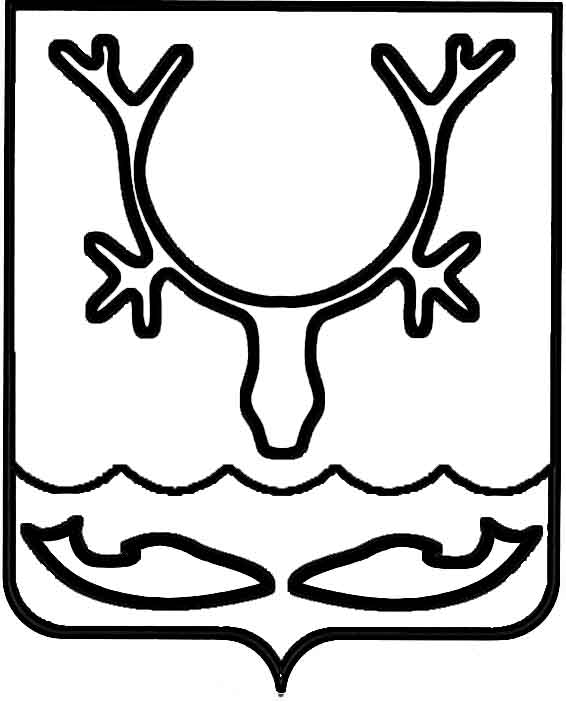 СОВЕТ городского округа "Город НАРЬЯН-МАР"30-я сессия III созыва_____________________________________ решениеВ соответствии с Федеральным законом от 06.10.2003 № 131-ФЗ "Об общих принципах организации местного самоуправления в Российской Федерации", Уставом муниципального образования "Городской округ "Город Нарьян-Мар",   Положением "О территориальном общественном самоуправлении в муниципальном образовании "Городской округ "Город Нарьян-Мар", утвержденным постановлением Совета городского округа "Город Нарьян-Мар" от 24.05.2006 № 72-п, на основании протокола учредительного Собрания граждан от 02.09.2016 года, Совет городского округа "Город Нарьян-Мар" РЕШИЛ:1. Утвердить территориальные границы деятельности территориального общественного самоуправления "Молодежный" (Приложение). 2. Настоящее решение вступает в силу после его официального опубликования.Председатель Совета городского округа "Город Нарьян-Мар"                                                                           О.В. Старостинаг. Нарьян-Мар26 октября 2016 года№ 286-рПриложениек решению Совета городского округа"Город Нарьян-Мар" от 26.10.2016 № 286-рТерриториальные границыдеятельности территориального общественного самоуправления "Молодежный"  Границы территории, на которой осуществляется деятельность территориального общественного самоуправления "Молодежный", охватывают территорию многоквартирного дома № 26 по улице Авиаторов в городе Нарьян-Маре.Об утверждении территориальных границ деятельности   территориального общественного самоуправления "Молодежный"  